Внеклассное мероприятие  по теме: « Конвенция о правах ребенка»Цели: познакомить детей  с основными положениями Конвенции;соотнести права и обязанности детей;способствовать осознанию ответственности за свои права;формировать положительное отношение к правам других. Оборудование: интерактивная доска, презентация учащихся, сценка по теме снятая учащимися, толковые словари Ожегова, карточки с иллюстрациями прав ребенка,медали.Этапы Деятельность учителяДеятельность учащихсяДеятельность учащихсяСлайдыОрг.моментОрг.моментОрг.моментОрг.моментОрг.момент1.ПриветствиеСейчас мы с вами будем здороваться, но делать это мы будем необычным способом! Действия повторяйте за мной.Скажем «Здравствуйте» руками!Скажем «Здравствуйте» глазами!Скажем «Здравствуйте» мы ртом –Станет радостно кругом!Скажем «Здравствуйте» руками!Скажем «Здравствуйте» глазами!Скажем «Здравствуйте» мы ртом –Станет радостно кругом!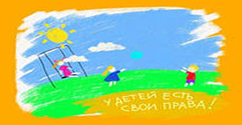 2. Объявление темы и постановка цели занятия:2. Объявление темы и постановка цели занятия:2. Объявление темы и постановка цели занятия:2. Объявление темы и постановка цели занятия:2. Объявление темы и постановка цели занятия:Начинаем классный час, Речь пойдёт сейчас о вас.Постарайтесь всё понять, Что – то новое узнать Что – то новое узнать о правах,  попробуем разобраться, где в повседневной жизни мы реализуем свои права.Давным-давно, тысячи лет назад на Земле появились люди. Одновременно с ними появились Главные вопросы:•	Что люди могут делать и чего не могут?•	На что они имеют право и на что не имеют? (слайд 2)Начинаем классный час, Речь пойдёт сейчас о вас.Постарайтесь всё понять, Что – то новое узнать Что – то новое узнать о правах,  попробуем разобраться, где в повседневной жизни мы реализуем свои права.Давным-давно, тысячи лет назад на Земле появились люди. Одновременно с ними появились Главные вопросы:•	Что люди могут делать и чего не могут?•	На что они имеют право и на что не имеют? (слайд 2)Актуализация знаний учащихся по данному вопросу.У каждого человека в обществе есть права и обязанности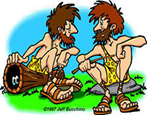 Беседа «Конвенция о твоих правах»  Беседа «Конвенция о твоих правах»  Беседа «Конвенция о твоих правах»  Беседа «Конвенция о твоих правах»  Беседа «Конвенция о твоих правах»  Актуализация знанийВывод-Знаете ли вы, как называется документ, в котором записаны права человека?  -Что означает слово конвенция? В каком документе записаны права детей?..................А зачем отдельный документ для защиты прав детей?...........Ребенок уязвим, несамостоятелен. И не случайно, мы сегодня будем  говорить об этом.20 ноября Всемирный день прав ребенка.-Знаете ли вы, как называется документ, в котором записаны права человека?  -Что означает слово конвенция? В каком документе записаны права детей?..................А зачем отдельный документ для защиты прав детей?...........Ребенок уязвим, несамостоятелен. И не случайно, мы сегодня будем  говорить об этом.20 ноября Всемирный день прав ребенка.Конвенция о правах человекаВ толковом словаре ищут значение словаРебенок уязвим, несамостоятелен.В защите нуждаются дети, которые попали в сложные жизненные ситуацииПрезентация уч-ся«Дети Мира нуждаются в защите»Мини-лекцияМини-лекцияМини-лекцияМини-лекцияМини-лекция   Все права детей всего мира записаны в специальном документе, Конвенции «О правах ребенка». Этот документ приняла 20 ноября 1989 года Организация Объединенных наций. Это авторитетная международная организация, которая объединила народы всего мира. Конвенция – это соглашение. Это значит, что все государства, которые подписали эту Конвенцию, согласились защищать права детей.   Все права детей всего мира записаны в специальном документе, Конвенции «О правах ребенка». Этот документ приняла 20 ноября 1989 года Организация Объединенных наций. Это авторитетная международная организация, которая объединила народы всего мира. Конвенция – это соглашение. Это значит, что все государства, которые подписали эту Конвенцию, согласились защищать права детей.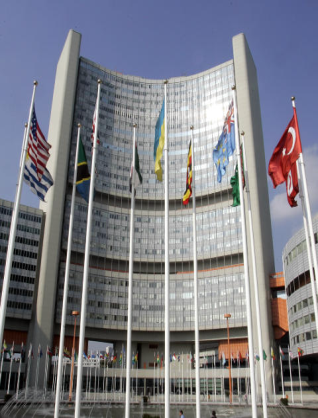 Практическая работаПрактическая работаПрактическая работаПрактическая работаПрактическая работаРабота в группах-Давайте определим, какие права имеет ребенок. Нужно соотнести картинку с формулировкой права.На слайде представлены еще некоторые права? Есть ли в этом списке те права, которые еще не звучали сегодня? 	Право на жизнь   +	Право на имя при рождении   -	Право на медицинскую помощь   +	Право на образование   +	Право на отдых и досуг  +  -	Право иметь имущество   -	Право свободно выражать свои взгляды  -	Право на свободное перемещение  -	Право на заботу и воспитание родителями   +	 Право на всестороннее развитие и уважение человеческого достоинства  -	Право на личную жизнь, семейную жизнь, неприкосновенность жилища, тайну переписки  +  -Итак ребята, вы познакомились с частью конвенцией о правах детей!!! Полную версию конвенции вы можете найти в интернете или взять в библиотеке.-Давайте определим, какие права имеет ребенок. Нужно соотнести картинку с формулировкой права.На слайде представлены еще некоторые права? Есть ли в этом списке те права, которые еще не звучали сегодня? 	Право на жизнь   +	Право на имя при рождении   -	Право на медицинскую помощь   +	Право на образование   +	Право на отдых и досуг  +  -	Право иметь имущество   -	Право свободно выражать свои взгляды  -	Право на свободное перемещение  -	Право на заботу и воспитание родителями   +	 Право на всестороннее развитие и уважение человеческого достоинства  -	Право на личную жизнь, семейную жизнь, неприкосновенность жилища, тайну переписки  +  -Итак ребята, вы познакомились с частью конвенцией о правах детей!!! Полную версию конвенции вы можете найти в интернете или взять в библиотеке.Работав группе Вспомним правила работы в группах.  Выберете старшего в группе. РАБОТАЮТ НА ИНТЕРАКТИВНОЙ ДОСКЕ-СОЕДИНЯЮТ ИЛЛЮСТРАЦИИ И ПРАВАСлайд 4Проблемный вопрос-Нарушены ли права ребенка в данной сценке?У каждого человека есть права, но есть и обязанности, которые  и ребенок должен соблюдать и выполнять-Нарушены ли права ребенка в данной сценке?У каждого человека есть права, но есть и обязанности, которые  и ребенок должен соблюдать и выполнятьУ детей должны быть не только права, но и обязанности.-добросовестно учиться--уважительно относиться к пожилым людям-обязанности по дому (помыть посуду, сходить в магазин, вынести мусор и т.д)На экране просмотр сценкиФильм снят ребятами классаРабота в группах (творческое задание)Каждый из вас точно знает, что он хочет, и, возможно, считаете, что его права где-то ограничивают. Я предлагаю вам всем вместе создать свою веселую конвекцию. На 5 лучах нужно написать то право, которое вам нравиться. Можете выбрать из шаблонов или придумать его самостоятельно.Каждый из вас точно знает, что он хочет, и, возможно, считаете, что его права где-то ограничивают. Я предлагаю вам всем вместе создать свою веселую конвекцию. На 5 лучах нужно написать то право, которое вам нравиться. Можете выбрать из шаблонов или придумать его самостоятельно.Создание веселой конвенции.Защита работСоставление веселой конвенции на интерактивной доскеИтогВы придумали разные веселые права.Наше государство провозглашает равными всех людей перед законом. Человек может реализовать свои права только в том случае, если не будет ущемлять права других людей. И у детей, и у взрослых есть человеческие права и обязанности, разница лишь в том, что взрослые больше знают и умеют и несут больше ответственности.Конвенция о правах ребёнка призвана защищать детей от произвола взрослых. Такова цель. На пути к этой цели мы должны изменить мир. Мы ещё не подошли к этому. Начнём с маленьких шагов, с нашего окружения, в семье, в школе, на улицеВы придумали разные веселые права.Наше государство провозглашает равными всех людей перед законом. Человек может реализовать свои права только в том случае, если не будет ущемлять права других людей. И у детей, и у взрослых есть человеческие права и обязанности, разница лишь в том, что взрослые больше знают и умеют и несут больше ответственности.Конвенция о правах ребёнка призвана защищать детей от произвола взрослых. Такова цель. На пути к этой цели мы должны изменить мир. Мы ещё не подошли к этому. Начнём с маленьких шагов, с нашего окружения, в семье, в школе, на улицеТОВАРИЩИ ДЕТИ!Будьте бдительны!ПРАВА СВОИ ЗНАЙТЕ,ХОРОШИМИ ЛЮДЬМИ РАСТИТЕ!!!В знак того, что вы теперь знаете свои права, хочу вручить вам медали с вашими правами!!!!ТОВАРИЩИ ДЕТИ!Будьте бдительны!ПРАВА СВОИ ЗНАЙТЕ,ХОРОШИМИ ЛЮДЬМИ РАСТИТЕ!!!В знак того, что вы теперь знаете свои права, хочу вручить вам медали с вашими правами!!!!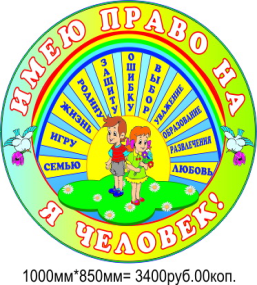 